            SCOALA GIMNAZIALA NR 1 				      	Str. Mioriţei, nr. 24A, Oras Pantelimon, Jud. Ilfov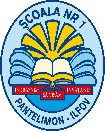 	Tel: 021 313 51 52 Fax: 021 312 13 03             E-mail: contact@scoalapantelimon.ro             COD FISCAL 13602547BURSE AN ȘCOLAR 2021-2022ACTE NECESARE DOSARE BURSE:1.BURSA DE PERFORMANȚĂ Condiții de acordare: nota 10 la purtare sau calificativ Foarte bine Documente necesare: - cerere tip prin care se solicită bursa - copie a certificatului de naştere și a actului de identitate al elevului, dacă este cazul. - copia diplomei din care să rezulte că a obținut locul I, II,  sau III la etapele naționale ale olimpiadelor ṣi concursurilor ṣcolare naţionale organizate de Ministerul Educaṭiei dovada calificării în loturile de pregătire organizate de Ministerul Educaṭiei pentru competițiile internaționalecopia diplomei din care să rezulte că a obținut locul I, II,  sau III de la etapele naționale ale competițiilor/concursurilor cultural artistice, cu caracter sportiv sau cu caracter tehnico –științific, de nivel național, organizate de Ministerul Educaṭiei copie carte de identitate părințiextras cont deschis pe numele copilului la BRD -se acordă lunar pe perioada cursurilor anului ṣcolar curent, pentru rezultatele obṭinute în anul ṣcolar anterior pentru elevii care au beneficiat de bursă de performanṭă în semestrul I, SE REVIZUIEṢTE la sfârșitul semestrului I al anului ṣcolar curent  NU SE DEPUN DOSARE NOI LA ÎNCEPUTUL SEMESTRULUI II AL ANULUI ŞCOLAR CURENT2.BURSA DE MERITSunt 2 tipuri de burse de merit: Pentru rezultate deosebite la învăṭătură Condiții de acordare: 1. pentru elevii claselor VI, VII, VII: media 8,50 -10,00 și nota 10 la PURTARE la sfârșitul anului ṣcolar anterior 2. pentru elevii claselor a V-a: media 8,50 -10,00 și nota 10 la PURTARE la sfârșitul semestrului I al anului ṣcolar curentDocumente necesare pentru rezultate deosebite la învăṭătură: cerere tip prin care se solicită bursa copie certificat de naștere copil/copiiextras cont deschis pe numele copilului la BRDpentru elevii claselor VI, VII, VIII, care au beneficiat de bursă în semestrul I, SE REVIZUIEṢTE pe baza rezultatelor obţinute la sfârșitul semestrului I an ṣcolar curentpentru elevii claselor V: SE DEPUN DOSARE NOI pe baza rezulatelor obţinute la sfârṣitul semestrului I an ṣcolar curentNU SE DEPUN DOSARE NOI LA ÎNCEPUTUL SEMESTRULUI II AN ŞCOLAR CURENT PENTRU ELEVII CLASELOR VI, VII, VIIIPentru rezultate ṣcolare si extraṣcolareCondiții de acordare:-media 10 la purtare în perioda de acordare a bursei de merit Documente necesare pentru rezultate ṣcolare si extraṣcolare: cerere tip prin care se solicită bursacopie certificat de naștere copil/copii-copia diplomei din care să rezulte că a obținut locul I, II,  sau III la etapele judetene ale olimpiadelor ṣi concursurilor ṣcolare naţionale organizate de Ministerul Educaţieicopia diplomei din care să rezulte că a obținut locul I, II,  sau III de la etapele judeţene ale competițiilor/concursurilor cultural artistice, cu caracter sportiv sau cu caracter tehnico –științific, la nivel național, organizate de Ministerul Educaţiei - extras cont deschis pe numele copilului la BRD-se acordă lunar pe perioada cursurilor anului ṣcolar curent, pentru rezultatele obṭinute în anul ṣcolar anterior pentru elevii care au beneficiat de bursă în semestrul I, SE REVIZUIEŞTE la sfârșitul semestrului I al anului ṣcolar curent. NU SE DEPUN DOSARE NOI LA ÎNCEPUTUL SEMESTRULUI II AN ŞCOLAR CURENT3. BURSA DE STUDIU Condiţii de acordare: 1. pentru elevii claselor VI, VII,VII: media generală peste 7.00 și nota 10 la PURTARE la sfârșitul anului ṣcolar anterior 2. pentru elevii claselor a V-a: media generală peste 7.00 și nota 10 la PURTARE la sfârșitul semestrului I an ṣcolar 2021-2022 Documente necesare: cerere tip prin care se solicită bursacopie certificat de naștere copil/copii- copie carte de identitate părinți, tutori, frati/surori- copie certificat căsătorie,hotărâre de divorṭ- extras cont deschis pe numele copilului la BRD- ACTE DOVEDITOARE, în original, privind veniturile membrilor familiei pe ultimele 3 luni înainte de începerea fiecărui semestru:          1. Adeverință eliberată de ANAF cu veniturile impozabile, pe ultimele 3 luni înainte de începerea fiecărui semestru, pentru părinţi, tutori, fraţi/surori peste 18 ani;        2. Adeverinţă cu veniturile nete realizate, pe ultimele 3 luni înainte de începerea fiecărui semestru, de la locul de muncă, pentru părinţi, tutori, fraţi/surori peste 18 ani;           La stabilirea venitului mediu lunar pe membru de familie se iau în considerare toate veniturile pe care membrii acesteia le realizează, plafonul maxim să nu depășească salariul minim net pe economie de 1386 lei/lună/membru de familie sau salariul minim brut pe economie de 2300 lei/lună/membru de familie          3. Adeverinţă eliberată de primărie/consiliul local pentru părinti, tutori, fraţi/surori peste 18 ani,  din care să rezulte daca deţin sau nu terenuri agricole în zonele colinare, de şes, montane (nu deţin terenuri agricole cu o suprafaţă mai mare de 20.000 mp în zonele colinare şi de şes şi de 40.000 mp în zonele montane);         4. Talon cu alocaţia suplimentară pentru copii;         5. Talon alocaţie stat copii;        6. Declarație pe propria răspundere la notar că nu obtin venituri a membrilor de familie cu vârsta peste 18 ani ṣi care nu mai sunt ṣcolarizaṭi în nicio formă de învăṭământ, unde este cazul;         7. Adeverință eliberată de unitatea de învăţământ dacă a beneficiat sau nu, pe ultimele 3 luni înainte de începerea fiecărui semestru, de bursă/ajutoare sociale ṣi cuantumul acestora;        8. Adeverință de elev sau student pentru frați/surori dacă au  beneficiat sau nu în ultimele 3 luni de  bursă/ajutoare și cuantumul acestora. pentru elevii claselor VI, VII, VIII, care au beneficiat de bursă în semestrul I, SE REVIZUIEŞTE la sfârșitul semestrului I an ṣcolar curent pe baza actelor justificative privind veniturile nete ale familiei pe ultimele 3 luni anterioare semestrului II an ṣcolar curentpentru elevii claselor a-V-a: SE DEPUN DOSARE NOI pe va baza rezulatelor obţinute la sfârṣitul semestrului I an ṣcolar curent ṣi pe baza documentelor justificative privind veniturile nete ale familiei pe ultimele 3 luni anterioare semestrului II an ṣcolar curent-se acordă lunar pe perioada cursurilor ṣcolare a anului ṣcolar curent NU SE DEPUN DOSARE NOI LA ÎNCEPUTUL SEMESTRULUI II AN ŞCOLAR CURENT PENTRU ELEVII CLASELOR VI, VII, VIII4. BURSE DE AJUTOR SOCIAL: Sunt 5 tipuri de burse de ajutor social: ORFANI, MEDICALE, VENIT MIC PE MEMBRU FAMILIE, OCAZIONALA, MEDIU RURALCondiții de acordare : nota 10 la purtare sau calificativ Foarte bine la purtare, fără corigențe și situații neîncheiate.NU SE DEPUN DOSARE NOI LA ÎNCEPUTUL SEMESTRULUI II AN ŞCOLAR CURENTDocumente necesare: A. BURSA DE ORFANI : - cerere tip prin care se solicită bursa- copie certificat de naștere copil/copii- copie carte de identitate părințicopie certificat de deces a părintelui decedat- extras cont deschis pe numele copilului la BRD- pentru elevii care au beneficiat de bursă în semestrul I: SE REVIZUIEŞTE la sfârșitul semestrului I an ṣcolar curent ṣi pot păstra bursa elevii cu nota 10 sau calificativ Foarte bine  la PURTARE, fără corigențe și situații neîncheiate.B. BURSA MEDICALĂ: - cerere tip prin care se solicită bursa-copie certificat de naștere copil/copiicopie carte de identitate părințicertificat eliberat de medicul specialist și avizat de medicul de familie/medicul de la cabinetul școlarSE ACORDĂ pe perioada valabilităţii certificatului medical pentru elevii cu statutul medical de: bolnavi de TBC ṣi care se află în evidenţa dispensarelor şcolare ori bolnavi de diabet, boli maligne, sindromuri de malabsorbţie grave, insuficienţe renale cronice, astm bronşic, epilepsie, cardiopatii congenitale, hepatită cronică, glaucom, miopie gravă, boli imunologice sau infestaţi cu virusul HIV ori bolnavi de SIDA sau care suferă de poliartrită juvenilă, spondilită anchilozantă ori reumatism articular, handicap locomotor, tulburări din spectrul autist, boli hematologice (hemofilie, talasemie etc.), surditate, fibroză chistică si cu orice alte boli cronice pe care consiliul de administratie al scolii le poate lua in consideratie-SE REVIZUIEŞTE la sfârșitul semestrului I an ṣcolar curent pentru elevii care au beneficiat de bursă în semestrul I ṣi pot păstra bursa elevii cu nota 10 sau calificativ Foarte bine  la PURTARE, fără corigențe și situații neîncheiate.C. BURSA DE VENIT MIC PE MEMBRU DE FAMILIE cerere tip prin care se solicită bursacopie certificat de naștere copil/copii- copie carte de identitate părinți, tutori, frati/surori- copie certificat căsătorie,hotărâre de divorṭ- extras cont deschis pe numele copilului la BRD- ACTE DOVEDITOARE, în original, privind veniturile membrilor familiei pe ultimele 12 luni înainte de începerea fiecărui semestru:            1. Adeverință eliberată de ANAF cu veniturile impozabile, pe ultimele 12 luni înainte de începerea fiecărui semestru, pentru părinţi, tutori, fraţi/surori peste 18 ani;            2. Adeverinţă cu veniturile nete realizate, pe ultimele 12 luni înainte de începerea fiecărui semestru, de la locul de muncă pentru părinţi, tutori, fraţi/surori peste 18 ani; La stabilirea venitului mediu lunar pe membru de familie se iau în considerare toate veniturile pe care membrii acesteia le realizează, plafonul maxim să nu depășească: 50% din salariul minim net pe economie de 693 lei/lună/membru de familie sau salariul minim brut pe economie de 1150 lei/lună/membru de familie            3. Adeverinţă eliberată de primărie/consiliul local pentru părinţi, tutori, fraţi/surori peste 18 ani,  din care să rezulte dacă deţin sau nu terenuri agricole în zonele colinare, de şes, montane (nu deţin terenuri agricole cu o suprafaţă mai mare de 20.000 mp în zonele colinare şi de şes şi de 40.000 mp în zonele montane);            4. Talon cu alocaţia suplimentară pentru copii;            5. Talon alocaţie stat copii;           6. Declarație pe propria răspundere la notar că nu obtin venituri a membrilor de familie cu vârsta peste 18 ani ṣi care nu mai sunt ṣcolarizaṭi în nicio formă de învăṭământ, unde este cazul. Pentru veniturile derizorii (zero sau foarte mici) se solicită raportul de anchetă socială din care sa reiasă situaţia exactă a familiei;          7. Adeverință eliberată de unitatea de învăţământ dacă a beneficiat sau nu în ultimele 12 luni de bursa/ajutoare sociale ṣi cuantumul acestora;          8. Adeverință de elev sau student pentru frați/surori dacă au  beneficiat sau nu in ultimele 12 luni de  bursă/ajutoare și cuantumul acestora. - SE REVIZUIEŞTE la sfârșitul semestrului I an ṣcolar curent pentru elevii care au beneficiat de bursă în semestrul I ṣi pot păstra bursa elevii cu nota 10 sau calificativ Foarte bine  la PURTARE, fără corigențe și situații neîncheiate.NU SE DEPUN DOSARE NOI LA ÎNCEPUTUL SEMESTRULUI II AN ŞCOLAR CURENTD. BURSE DE AJUTOR SOCIAL OCAZIONAL  cerere tip prin care se solicită bursacopie certificat de naștere copil/copii- copie carte de identitate părinți, tutori, frati/surori- copie certificat căsătorie,hotărâre de divorţ- extras cont deschis pe numele copilului la BRD- ACTE DOVEDITOARE, în original, privind veniturile membrilor familiei pe ultimile 12 luni înainte de începerea fiecărui semestru:            1. Adeverință eliberată de ANAF cu veniturile impozabile, pe ultimele 12 luni înainte de începerea fiecărui semestru, pentru părinti, tutori, fraţi/surori peste 18 ani;            2. Adeverinţa cu veniturile nete realizate, pe ultimele 12 luni înainte de inceperea fiecărui semestru, de la locul de muncă pentru părinti, tutori, fraţi/surori peste 18 ani; La stabilirea venitului mediu lunar pe membru de familie se iau în considerare toate veniturile pe care membrii acesteia le realizează, plafonul maxim să nu depășească: 75% din salariul minim net pe economie de 1040 lei/lună/membru de familie sau salariul brut minim pe economie de 1725 lei/lună/membru de familie            3. Adeverinţa eliberată de primărie/consiliul local pentru părinti, tutori, frati/surori peste 18 ani,  din care să rezulte daca deţin sau nu terenuri agricole în zonele colinare, de şes, montane (nu deţin terenuri agricole cu o suprafaţă mai mare de 20.000 mp în zonele colinare şi de şes şi de 40.000 mp în zonele montane);            4. Talon cu alocaţia suplimentară pentru copii;            5. Talon alocaţie stat copii;           6. Declarație pe propria răspundere la notar că nu obtin venituri a membrilor de familie cu varsta peste 18 ani ṣi care nu mai sunt ṣcolarizaţi în nicio formă de învăţământ, unde este cazul;           7. Adeverință eliberată de unitatea de învăṭămant dacă a beneficiat sau nu în ultimele 12 luni de bursă/ajutoare sociale ṣi cuantumul acestora;           8. Adeverință de elev sau student pentru frați/surori dacă au  beneficiat sau nu in ultimele 12 luni de  bursă/ajutoare și cuantumul acestora. -SE REVIZUIEŞTE la sfârșitul semestrului I pentru elevii care au beneficiat de bursă în semestrul I ṣi pot păstra bursa elevii cu nota 10 sau calificativ Foarte bine  la PURTARE, fără corigențe și situații neîncheiate.- SE ACORDă O SINGURA DATA DE ANE.BURSA PENTRU ELEVII DIN MEDIU RURAL: -cerere tip prin care se solicită bursa-copie certificat de naștere copil/copii-copie carte de identitate părinți-adeverință eliberată de primărie/consiliul local, pentru elevii din mediul rural care să ateste faptul că pe raza localității de domiciliu nu există instituție de învățământ preuniversitar. -SE REVIZUIEŞTE la sfârșitul semestrului I an ṣcolar curent pentru elevii care au beneficiat de bursă în semestrul I si pot păstra bursa elevii cu nota 10 sau calificativ Foarte bine  la PURTARE, fără corigențe și situații neîncheiate.Condiții de acordare burse de ajutor social pe perioada vacanţelor ṣcolare: promovare an ṣcolar curent sau corigenţă la o singură disciplină de învăţământnota 10 sau calificativ Foarte bine  la la PURTARE de la sfârșitul anului ṣcolar curentabsolvenţi ai învăţământului gimnazial care fac dovada că au fost admiṣi în liceu/ învăţământ profesional, cursuri cu frecvenţă, într-o unitate de învăţământ preuniversitar de statrepetenţi din motive medicale dovedite cu documente medicale pe toată durata anului ṣcolarUn elev poate NU poate primi două burse simultan, dar are dreptul să opteze pentru cea cu valoare mai mare sau care se acordă pe o perioadă mai mare de timp. Se pot cumula:ATENȚIE! IN PRIMELE 10 ZILE LUCRĂTOARE ALE FIECĂRUI SEMESTRU se depun actele doveditoare pentru determinarea venitului mediu net lunar pe membru de familie!! Se iau în calcul toate veniturile cu caracter permanent, inclusiv alocaţia suplimentară pentru copii!! Documentele se vor depune la învățător/prof. diriginte, în primele 10 zile ale fiecărui semestru, iar  învățătorii/prof. diriginti vor depune dosarele însotite de referate la secretariatul unității de învățământ.NU SE PRIMESC DOSARE INCOMPLETE!!!Termen de depunere a dosarelor: 13-24 SEPTEMBRIE 2021Tip bursaSe poate cumula cu:Bursa de studiu-Bursa de performanta-Bursa de meritBursa de ajutor social-Bursa de performanta-Bursa de merit-Bursa de sudiu